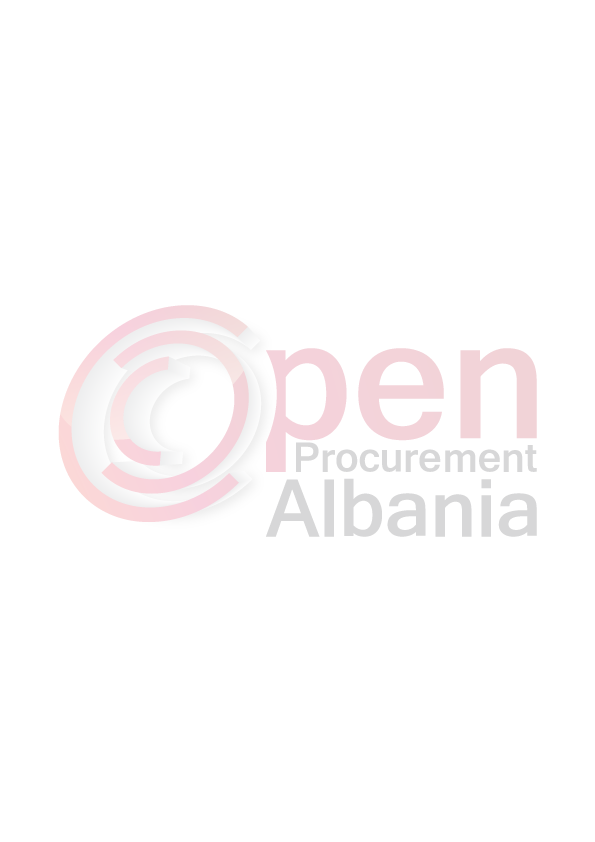 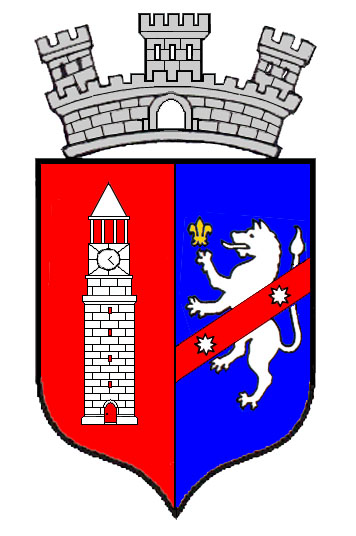 BASHKIA E TIRANËSDREJTORIA E PËRGJITHSHME NR.3 E PUNËTORËVE TË QYTETITNr._____Prot.		                              		                                 Tiranë ___/____/ 2016 FTESË PËR OFERTËEmri dhe adresa e autoritetit kontraktorEmri: Drejtoria E Përgjithshme Nr.3 e Punetoreve te QytetitAdresa; Rruga 5 Maji, prane tregut të medresesë, TiranëTel/Fax 042227376E-mail- punetoreteqytetit3@tirana.gov.alFaqja e Internetit___________________________________________Autoriteti kontraktor do të zhvillojë procedurën e prokurimit me vlerë të vogël me fond limit 235,000 (dyqind e tridhjetë e pesë mijë) Leke pa TVSH, me objekt: “Shërbim Interneti", data  e zhvillimit do të jetë 08.03.2016, ora 16:00 në adresën www.app.gov.al.Jeni të lutur të paraqisni ofertën tuaj për këtë objekt prokurimi me këto të dhëna (specifikimet teknike të mallit/shërbimit/punës):Shërbim internet pranë zyrave të administrates në Drejtorinë e Përgjithshme Nr.3 të Punëtorëve të Qytetit.Shërbim interneti pranë zyrave të administrates në Drejtorinë e Përgjithshme Nr.3 të Punëtorëve të Qytetit me shpejtësi 15 Mb Download dhe 15 Mb Upload linjë e dedikuar. Shtrirje rrjeti në një hapësirë 500 m² dhe në 15 njësi me adresë Rruga 5 Maji, Tiranë.Operatori ekonomik i renditur i pari, përpara se të shpallet fitues, duhet të dorëzojë pranë autoritetit kontraktor (në rastet kur kërkohet), dokumentet si më poshtë:Ekstraktin historik dhe të thjeshtë të QKR ku te jene te lincensuar per ofrimin e ketij Shërbimi.Te ushtroje aktivitetin tregtar ne Bashkine e Tiranes.Duhet te jete i regjistruar prane AKEP dhe te kete autorizim te pergjithshem.Fatura tatimore te ngjashme ne vlere 40% te fondit limit.Çertifikatë ISO 9001: 2008 Për menaxhimin e Cilësisë.Mbulim me sistem WIFI për gjithë sipërfaqen prej 500 m2.Operatori Ekonomik duhet te ofroje ne oferte edhe nje punonjes IT per te asistuar ne rrjetin e AK,me vizite periodike brenda 6 oreve sipas nevojes se Autoritetit Kontraktor.Aparaturat dhe instalimi te ofrohen pa pagese nga Operatori Ekonomik.Sherbim Interneti 24 ore ne dite per te gjithe periudhen qe do kontraktohet me linje/Fiber Optike 100% te dedikuar dhe shpejtesi 15 Mbps, simetrike.Realizimi i lidhjes brenda 1 dite pune  nga shpallja e fituesit.Te gjitha kriteret e mesiperme duhet te vertetohen me dokumenta te leshuara nga Autoritet perkatese në origjinal ose të noterizuara.Operatori ekonomik i renditur i pari, duhet të paraqitet pranë autoritetit kontraktor  deri me date 10.03.2016 ora 09:00.      (data dhe ora e përcaktuar nga autoriteti kontraktor)Afati i lëvrimit të mallit/realizimit të shërbimit/punës do të jetë nje dite pune duke filluar nga data e lidhjes se kontrates.(te plotësohet nga autoriteti kontraktor)Në ofertën e tij, ofertuesit duhet të paraqesë të dhënat e plota të personit të kontaktit.Shërbimet qe do te prokurohen:TITULLARI I AUTORITETIT KONTRAKTORArtion  ÇAUSHLLARINr.EmërtimiNjësiaSasia1Shërbim Interneti me shpejtësi 15 Mb Download dhe 15 Mb Upload linjë e dedikuar pranë Drejtorisë së Përgjithshme Nr.3 të Punëtorëve të Qytetit.Muaj10